2026 Cuba HolidaysCuba 2026 CalendarCuba 2026 CalendarCuba 2026 CalendarCuba 2026 CalendarCuba 2026 CalendarCuba 2026 CalendarCuba 2026 CalendarCuba 2026 CalendarCuba 2026 CalendarCuba 2026 CalendarCuba 2026 CalendarCuba 2026 CalendarCuba 2026 CalendarCuba 2026 CalendarCuba 2026 CalendarCuba 2026 CalendarCuba 2026 CalendarCuba 2026 CalendarCuba 2026 CalendarCuba 2026 CalendarCuba 2026 CalendarCuba 2026 CalendarCuba 2026 CalendarJanuaryJanuaryJanuaryJanuaryJanuaryJanuaryJanuaryFebruaryFebruaryFebruaryFebruaryFebruaryFebruaryFebruaryMarchMarchMarchMarchMarchMarchMarchMoTuWeThFrSaSuMoTuWeThFrSaSuMoTuWeThFrSaSu123411567891011234567823456781213141516171891011121314159101112131415192021222324251617181920212216171819202122262728293031232425262728232425262728293031AprilAprilAprilAprilAprilAprilAprilMayMayMayMayMayMayMayJuneJuneJuneJuneJuneJuneJuneMoTuWeThFrSaSuMoTuWeThFrSaSuMoTuWeThFrSaSu12345123123456767891011124567891089101112131413141516171819111213141516171516171819202120212223242526181920212223242223242526272827282930252627282930312930JulyJulyJulyJulyJulyJulyJulyAugustAugustAugustAugustAugustAugustAugustSeptemberSeptemberSeptemberSeptemberSeptemberSeptemberSeptemberMoTuWeThFrSaSuMoTuWeThFrSaSuMoTuWeThFrSaSu1234512123456678910111234567897891011121313141516171819101112131415161415161718192020212223242526171819202122232122232425262727282930312425262728293028293031OctoberOctoberOctoberOctoberOctoberOctoberOctoberNovemberNovemberNovemberNovemberNovemberNovemberNovemberDecemberDecemberDecemberDecemberDecemberDecemberDecemberMoTuWeThFrSaSuMoTuWeThFrSaSuMoTuWeThFrSaSu1234112345656789101123456787891011121312131415161718910111213141514151617181920192021222324251617181920212221222324252627262728293031232425262728292829303130Jan 1	Triumph of the RevolutionJan 2	Victory of Armed Forces DayApr 3	Good Friday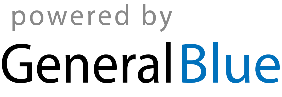 May 1	Labour DayJul 25	Day before the Commemoration of the Assault of the Moncada garrisonJul 26	Commemoration of the Assault of the Moncada garrisonJul 27	Day after the Commemoration of the Assault of the Moncada garrisonOct 10	Independence DayDec 25	Christmas Day